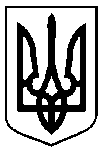 Сумська міська радаУПРАВЛІННЯ АРХІТЕКТУРИ ТА МІСТОБУДУВАННЯвул. Воскресенська, 8А, м. Суми, 40000, тел. (0542) 700-103, e-mail: arh@smr.gov.uaНАКАЗ № 76-ам. Суми									           02.09.2019Відповідно до Тимчасового порядку реалізації експериментального проекту з присвоєння адрес об’єктам будівництва та об’єктам нерухомого майна, затвердженого постановою Кабінету Міністрів України від 27.03.2019   № 367, керуючись пунктом 1.1 Розділу І, підпунктом 2.3.3 пункту 2.3 Розділу ІІ,  підпунктом 3.2.37 пункту 3.2 Розділу ІІІ Положення про управління архітектури та містобудування Сумської міської ради, затвердженого рішенням Сумської міської ради від 27.04.2016 № 662-МР (зі змінами)НАКАЗУЮ:1. Присвоїти адресу: м. Суми, вул. Героїв Крут, 60/4, об’єкту нерухомого майна – багатоповерховому багатоквартирному житловому будинку (І-черга)  загальною площею квартир 7374,51 кв.м, (замовники Товариство з обмеженою відповідальністю «Озерне-6» та Товариство з обмеженою відповідальністю «Топаз») після прийняття об’єкта в експлуатацію (сертифікат серія СМ             № 162192030415).2. Рекомендувати заявникам у встановленому законодавством порядку внести відповідні відомості (зміни) до Державного реєстру речових прав на нерухоме майно.3. Організацію виконання наказу покласти на в.о. начальника відділу генерального  плану та архітектурного планування управління архітектури та містобудування Сумської міської ради Горбуленко О.В.Начальник управління – головний архітектор								А.В. КривцовКругляк 700-106Розіслати: Горбуленко О.В., Стрижовій А.В., заявникам, до справиПро присвоєння адреси об’єкту нерухомого майна (багатоповерховому багатоквартирному житловому будинку (І-черга), що розташований по вул. Героїв Крут, 60/4 у м. Суми